              Урок истории в 5-м классе "Финикийские мореплаватели"        Цель: сформировать представление о стране Финикии и ее жителях.        Задачи: познакомить учащихся с географическим положением Финикии, с занятиями ее жителей, важнейшими открытиями и достижениями  финикийцев в области культуры;развивать логическое мышление, творческие способности и речь учащихся;формировать умение правильно показывать на карте исторические объекты, читать карту с опорой на легенду;воспитывать интерес к культурному наследию человечества.Оборудование:карта “Древний Восток”;карточкиучебник История Древнего мира  А.А.Вигасин, Г.И.Годер, И.С.СвенцицкаяХОД УРОКАI. Повторение изученного.II. Переход к изучению нового.С какой страной Передней Азии вы уже познакомились? (Вавилонией)Как по-другому называют Вавилонию? (Месопатамия, Междуречье)III. Сообщение темы урока.Наше путешествие в прошлое пока проходило вдали от моря, на выжженных, засушливых плоскогорьях, пересеченных только реками, которые и давали жизнь людям.Теперь мы изменим маршрут и направимся в порт на восточном берегу Средиземного моря. Здесь располагалась Финикия, а в настоящее время находится государство Ливан.Сегодня на уроке мы познакомимся с местоположением и природными условиями, занятиями жителей Финикии, узнаем о древних городах и ремеслах финикийцев.IV. Изучение нового материала.А) Местоположение и природные условия Финикии. Занятия жителей Финикии.Проблемный вопрос:Используя карту и рассказ, определите, как географические условия страны влияли на занятия людей?Сравните занятия финикийцев с занятиями жителей Древнего Египта и Вавилонии, укажите общие черты и различия.Рассказ учителя: Финикия отгорожена от Передней Азии гористым хребтом. Побережье здесь скалистое, а полоска плодородной земли совсем узкая, почти непригодна для земледелия. Главное богатство стране давало море. Проплывая на корабле вдоль побережья, мы бы увидели красивые города, расположенные почти на берегу: Библ, Сидон и Тир. По узким дорогам, проложенным вдоль побережья, двигаясь с севера на юг и обратно торговые караваны.В целом климат был благоприятный. Лето продолжалось с конца апреля до конца октября, зима же была короткой – всего три месяца. За это время на жителей то и дело обрушивались холодные дожди. Температура воздуха летом достигала 27-31о тепла; зимой же наступали холода, которые иногда достигали 7 мороза, но чаще воздух был в меру прохладен – приблизительно +5оС. Самым неприятным явлением природы были суховеи, представлявшие серьезную угрозу земледелию.Плодородной почвы в Финикии было сравнительно мало, поэтому полеводство развивалось слабо, зато распространено было садоводство. Города и селения располагались по береговой линии, что было связано с основными занятиями финикийцев – мореплаванием, рыболовством и торговлей. В названиях главнейших финикийцев городов отражены географические условия страны. Так, на севере располагался город, который греки называли Библ, в переводе означало гора. Самый крупный из финикийских городов греки назвали Тир, что соответствует – скала. Третий большой город назывался Сидон, что означает город рыбной ловли.Проверка задания.Вывод: Главными занятиями населения Финикии были торговля, мореплавание и рыболовство; эти особенности экономики определялись природными условиями и климатом страны.Б) Древние города Финикии.Ученым пока трудно воссоздать внешний вид городов; известно лишь, что они были обнесены несколькими рядами массивных стен; существовали и высокие башни. К стенам прибивали щиты, которые прикрывали бойницы, откуда лучники поражали неприятеля. Чужестранцы, попавшие в город, оказывались в лабиринте домов и кривых улочек, которые вели к храмам и рыночным площадям.(Доп.) Финикийские города были центрами торговли в Передней Азии. Из продуктов собственного производства финикийцы продавали прежде всего сушеную рыбу, оливковое масло, кедровый лес, шедший на постройку кораблей. Финикия также являлась центром транзитной торговли. Ее знаменитые купцы-мореплаватели установили связи с различными странами и народами.В) Ремесло.В финикийских городах издревле развивалось ремесло. Добрая слава литейщиков, строителей, ткачей – шагнула далеко за пределы их родных мест. Значительную роль в финикийском хозяйстве играло производство стекла. До сих пор ученые не знают, какому народу следует отдать первенство в изобретении стекла. Однако, несомненно, что производить стекло различных сортов – от темного и непрозрачного до бесцветного и прозрачного – стали именно в Финикии. Где же его применяли? Стекло в древние времена не вставляли, как теперь в оконные переплеты. Из него делали различные украшения, сосуды, которые очень ценились; стеклом отделывали и стены домов.Во многих финикийских городах, прежде всего в Тире и Сидоне, широко развита добыча пурпурной краски, высоко ценившейся в странах древнего мира. Как же был открыт этот краситель?Рассказ ученика: Рассказывают, что однажды какой-то финикийский пастух пас стадо недалеко от морского побережья. Его собака разгрызла морскую улитку и возвратилась к хозяину с мордой, окрашенной пурпурным цветом. Пастух подумал, что пес чем-то поранил себе морду, и начал обтирать клочком шерсти мнимую кровь, но никакой раны не обнаружил; шерсть же приобрела прекрасный алый цвет.Назовите изобретения финикийцев? (Cтекло прозрачное, пурпурная краска)Г) Древнейший алфавит.Финикийским купцам для успешной торговли необходимо было вести записи. Они познакомились с египетским письмом и схватились за голову: нет, такое письмо нам не подходит! В чем трудности египетского письма?Финикийцы познакомились с клинописью, она им также показалась сложной. Чем?Тогда финикийцы создали собственное письмо - создали новую систему письма.В чем преимущества финикийского письма перед письменностью Египта или Двуречья?Чтение п.4 § 15 с.73.В чем недостаток финикийского алфавита?Работа по карточке  (из раздаточного материала).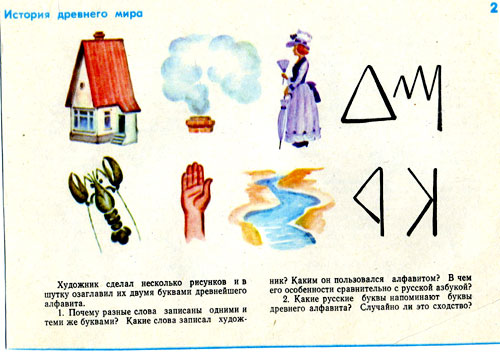 Художник сделал несколько рисунков и в шутку озаглавил их двумя буквами древнейшего алфавита.Почему разные слова записаны одними и теми же буквами? Какие слова записал художник? Каким он пользовался алфавитом? В чем его особенности сравнительно с русской азбукой(В отличие от древнеегипетского иероглифического и вавилонского клинописного письма у финикийцев каждый знак обозначал не слово, не слог и не сочетание согласных, а один согласный звук (гласные на письме стали обозначаться только в греческом алфавите)C.74 – начертание букв: “г” - гимель (по-финикийски “верблюд”) Похожа ли эта буква на это животное? А на верблюжий горб?“Д” - далет (по-финикийски “дверь”) – напоминала вход в шатер.“М” - мем (по-финикийски “вода”) – напоминала волны.Вывод: сходство русских букв с финикийскими не случайно: на основе финикийского алфавита создан греческий, а на его основе русский и многие другие.Обобщение: все финикийские буквы – согласные, гласные звуки при письме пропускались. Отсутствие гласных букв затрудняло чтение.В чем значение финикийского алфавита?V. Обобщение.С какой страной вы познакомились?Что вы узнали об этой стране, его жителях и их занятиях?Какой страной была Финикия?VI. Домашнее задание.§ 15 (п.3) пересказ, ответить на вопрос 2.